1.1. Описание услуги1.1. Описание услуги1.1. Описание услуги1.1. Описание услуги1.1. Описание услуги1.1. Описание услуги1.1. Описание услугиУслуга предоставляет корпоративным информационным системам (КИС) и локальным информационным системам (ЛИС) подключение и поддержку универсального программного интерфейса Платформы доверенных сервисов (Далее – ПДС) реализующего сервисы, обеспечивающие функционал усиленной неквалифицированной электронной подписи (УНЭП):Сервис управления сертификатами и ключами – предоставляет КИС/ЛИС возможность создания и управления сертификатов УНЭП в соответствии с политиками КИС/ЛИС (создание сертификатов и ключей в автоматическом или ручном режиме)Сервис электронной подписи – предоставление по запросам КИС/ЛИС возможности подписания электронных документов в ПДС Сервис валидации УНЭП и неквалифицированных сертификатов – предоставление КИС/ЛИС возможности проверки электронных подписей в электронных документах и подписей в сертификатах пользователей КИС/ЛИССервис меток времени – предоставление по запросам КИС/ЛИС меток времени на операции по созданию электронных документовСервис актуального статуса сертификатов - предоставление по запросам КИС/ЛИС служб по определению актуального статуса УНЭПУслуга предоставляет корпоративным информационным системам (КИС) и локальным информационным системам (ЛИС) подключение и поддержку универсального программного интерфейса Платформы доверенных сервисов (Далее – ПДС) реализующего сервисы, обеспечивающие функционал усиленной неквалифицированной электронной подписи (УНЭП):Сервис управления сертификатами и ключами – предоставляет КИС/ЛИС возможность создания и управления сертификатов УНЭП в соответствии с политиками КИС/ЛИС (создание сертификатов и ключей в автоматическом или ручном режиме)Сервис электронной подписи – предоставление по запросам КИС/ЛИС возможности подписания электронных документов в ПДС Сервис валидации УНЭП и неквалифицированных сертификатов – предоставление КИС/ЛИС возможности проверки электронных подписей в электронных документах и подписей в сертификатах пользователей КИС/ЛИССервис меток времени – предоставление по запросам КИС/ЛИС меток времени на операции по созданию электронных документовСервис актуального статуса сертификатов - предоставление по запросам КИС/ЛИС служб по определению актуального статуса УНЭПУслуга предоставляет корпоративным информационным системам (КИС) и локальным информационным системам (ЛИС) подключение и поддержку универсального программного интерфейса Платформы доверенных сервисов (Далее – ПДС) реализующего сервисы, обеспечивающие функционал усиленной неквалифицированной электронной подписи (УНЭП):Сервис управления сертификатами и ключами – предоставляет КИС/ЛИС возможность создания и управления сертификатов УНЭП в соответствии с политиками КИС/ЛИС (создание сертификатов и ключей в автоматическом или ручном режиме)Сервис электронной подписи – предоставление по запросам КИС/ЛИС возможности подписания электронных документов в ПДС Сервис валидации УНЭП и неквалифицированных сертификатов – предоставление КИС/ЛИС возможности проверки электронных подписей в электронных документах и подписей в сертификатах пользователей КИС/ЛИССервис меток времени – предоставление по запросам КИС/ЛИС меток времени на операции по созданию электронных документовСервис актуального статуса сертификатов - предоставление по запросам КИС/ЛИС служб по определению актуального статуса УНЭПУслуга предоставляет корпоративным информационным системам (КИС) и локальным информационным системам (ЛИС) подключение и поддержку универсального программного интерфейса Платформы доверенных сервисов (Далее – ПДС) реализующего сервисы, обеспечивающие функционал усиленной неквалифицированной электронной подписи (УНЭП):Сервис управления сертификатами и ключами – предоставляет КИС/ЛИС возможность создания и управления сертификатов УНЭП в соответствии с политиками КИС/ЛИС (создание сертификатов и ключей в автоматическом или ручном режиме)Сервис электронной подписи – предоставление по запросам КИС/ЛИС возможности подписания электронных документов в ПДС Сервис валидации УНЭП и неквалифицированных сертификатов – предоставление КИС/ЛИС возможности проверки электронных подписей в электронных документах и подписей в сертификатах пользователей КИС/ЛИССервис меток времени – предоставление по запросам КИС/ЛИС меток времени на операции по созданию электронных документовСервис актуального статуса сертификатов - предоставление по запросам КИС/ЛИС служб по определению актуального статуса УНЭПУслуга предоставляет корпоративным информационным системам (КИС) и локальным информационным системам (ЛИС) подключение и поддержку универсального программного интерфейса Платформы доверенных сервисов (Далее – ПДС) реализующего сервисы, обеспечивающие функционал усиленной неквалифицированной электронной подписи (УНЭП):Сервис управления сертификатами и ключами – предоставляет КИС/ЛИС возможность создания и управления сертификатов УНЭП в соответствии с политиками КИС/ЛИС (создание сертификатов и ключей в автоматическом или ручном режиме)Сервис электронной подписи – предоставление по запросам КИС/ЛИС возможности подписания электронных документов в ПДС Сервис валидации УНЭП и неквалифицированных сертификатов – предоставление КИС/ЛИС возможности проверки электронных подписей в электронных документах и подписей в сертификатах пользователей КИС/ЛИССервис меток времени – предоставление по запросам КИС/ЛИС меток времени на операции по созданию электронных документовСервис актуального статуса сертификатов - предоставление по запросам КИС/ЛИС служб по определению актуального статуса УНЭПУслуга предоставляет корпоративным информационным системам (КИС) и локальным информационным системам (ЛИС) подключение и поддержку универсального программного интерфейса Платформы доверенных сервисов (Далее – ПДС) реализующего сервисы, обеспечивающие функционал усиленной неквалифицированной электронной подписи (УНЭП):Сервис управления сертификатами и ключами – предоставляет КИС/ЛИС возможность создания и управления сертификатов УНЭП в соответствии с политиками КИС/ЛИС (создание сертификатов и ключей в автоматическом или ручном режиме)Сервис электронной подписи – предоставление по запросам КИС/ЛИС возможности подписания электронных документов в ПДС Сервис валидации УНЭП и неквалифицированных сертификатов – предоставление КИС/ЛИС возможности проверки электронных подписей в электронных документах и подписей в сертификатах пользователей КИС/ЛИССервис меток времени – предоставление по запросам КИС/ЛИС меток времени на операции по созданию электронных документовСервис актуального статуса сертификатов - предоставление по запросам КИС/ЛИС служб по определению актуального статуса УНЭПУслуга предоставляет корпоративным информационным системам (КИС) и локальным информационным системам (ЛИС) подключение и поддержку универсального программного интерфейса Платформы доверенных сервисов (Далее – ПДС) реализующего сервисы, обеспечивающие функционал усиленной неквалифицированной электронной подписи (УНЭП):Сервис управления сертификатами и ключами – предоставляет КИС/ЛИС возможность создания и управления сертификатов УНЭП в соответствии с политиками КИС/ЛИС (создание сертификатов и ключей в автоматическом или ручном режиме)Сервис электронной подписи – предоставление по запросам КИС/ЛИС возможности подписания электронных документов в ПДС Сервис валидации УНЭП и неквалифицированных сертификатов – предоставление КИС/ЛИС возможности проверки электронных подписей в электронных документах и подписей в сертификатах пользователей КИС/ЛИССервис меток времени – предоставление по запросам КИС/ЛИС меток времени на операции по созданию электронных документовСервис актуального статуса сертификатов - предоставление по запросам КИС/ЛИС служб по определению актуального статуса УНЭП1.2. Способ подключения к ИТ-системе (если необходимо и в зависимости от технической возможности организации)1.2. Способ подключения к ИТ-системе (если необходимо и в зависимости от технической возможности организации)1.2. Способ подключения к ИТ-системе (если необходимо и в зависимости от технической возможности организации)1.2. Способ подключения к ИТ-системе (если необходимо и в зависимости от технической возможности организации)1.2. Способ подключения к ИТ-системе (если необходимо и в зависимости от технической возможности организации)1.2. Способ подключения к ИТ-системе (если необходимо и в зависимости от технической возможности организации)1.2. Способ подключения к ИТ-системе (если необходимо и в зависимости от технической возможности организации)Прямая ссылка на Web-ресурс из КСПДПрямая ссылка на Web-ресурс из КСПДПрямая ссылка на Web-ресурс из КСПДПрямая ссылка на Web-ресурс из КСПДПрямая ссылка на Web-ресурс из КСПДПрямая ссылка на Web-ресурс из КСПДПрямая ссылка на Web-ресурс из КСПД1.3. Группа корпоративных бизнес-процессов / сценариев, поддерживаемых в рамках услуги   1.3. Группа корпоративных бизнес-процессов / сценариев, поддерживаемых в рамках услуги   1.3. Группа корпоративных бизнес-процессов / сценариев, поддерживаемых в рамках услуги   1.3. Группа корпоративных бизнес-процессов / сценариев, поддерживаемых в рамках услуги   1.3. Группа корпоративных бизнес-процессов / сценариев, поддерживаемых в рамках услуги   1.3. Группа корпоративных бизнес-процессов / сценариев, поддерживаемых в рамках услуги   1.3. Группа корпоративных бизнес-процессов / сценариев, поддерживаемых в рамках услуги   Интеграционные сценарии КИС/ЛИС - ПДСИнтеграционные сценарии КИС/ЛИС - ПДСИнтеграционные сценарии КИС/ЛИС - ПДСИнтеграционные сценарии КИС/ЛИС - ПДСИнтеграционные сценарии КИС/ЛИС - ПДСИнтеграционные сценарии КИС/ЛИС - ПДСИнтеграционные сценарии КИС/ЛИС - ПДС1.4. Интеграция с корпоративными ИТ-системами1.4. Интеграция с корпоративными ИТ-системами1.4. Интеграция с корпоративными ИТ-системами1.4. Интеграция с корпоративными ИТ-системами1.4. Интеграция с корпоративными ИТ-системами1.4. Интеграция с корпоративными ИТ-системами1.4. Интеграция с корпоративными ИТ-системамиИТ-системаГруппа процессовГруппа процессовГруппа процессовГруппа процессовГруппа процессовДля настоящей услуги не применяетсяДля настоящей услуги не применяетсяДля настоящей услуги не применяетсяДля настоящей услуги не применяетсяДля настоящей услуги не применяется1.5. Интеграция с внешними ИТ-системами1.5. Интеграция с внешними ИТ-системами1.5. Интеграция с внешними ИТ-системами1.5. Интеграция с внешними ИТ-системами1.5. Интеграция с внешними ИТ-системами1.5. Интеграция с внешними ИТ-системами1.5. Интеграция с внешними ИТ-системамиИТ-системаГруппа процессовГруппа процессовГруппа процессовГруппа процессовГруппа процессовПодписание электронных документов ИСУП КСПодписание электронных документов ИСУП КСПодписание электронных документов ИСУП КСПодписание электронных документов ИСУП КСПодписание электронных документов ИСУП КС1.6. Состав услуги1.6. Состав услуги1.6. Состав услуги1.6. Состав услуги1.6. Состав услуги1.6. Состав услуги1.6. Состав услугиЦентр поддержки пользователей Прием, обработка, регистрация и маршрутизация поступающих обращений от сотрудников поддержки КИС/ЛИС по вопросам интеграции, обновлений, тестирования и выполнения работ ПДС. Прием, обработка, регистрация и маршрутизация поступающих обращений от сотрудников поддержки КИС/ЛИС по вопросам интеграции, обновлений, тестирования и выполнения работ ПДС. Прием, обработка, регистрация и маршрутизация поступающих обращений от сотрудников поддержки КИС/ЛИС по вопросам интеграции, обновлений, тестирования и выполнения работ ПДС. Прием, обработка, регистрация и маршрутизация поступающих обращений от сотрудников поддержки КИС/ЛИС по вопросам интеграции, обновлений, тестирования и выполнения работ ПДС. Прием, обработка, регистрация и маршрутизация поступающих обращений от сотрудников поддержки КИС/ЛИС по вопросам интеграции, обновлений, тестирования и выполнения работ ПДС.Функциональная поддержкаОбеспечение КИС/ЛИС необходимыми средствами для тестирования интеграции КИС/ЛИС с ПДС и тестирование процессов изменения конфигурации (тестовые ключи, аутентификационные данные, параметры, конфигурации и т.д.)Поддержание работоспособности интеграции КИС/ЛИС и ПДС и уведомление сотрудников поддержки КИС/ЛИС о контролируемых событиях ПДСВыявление, анализ и устранение ошибок, возникающих в процессе взаимодействия КИС/ЛИС и ПДСМониторинг работоспособности и Анализ журналов и логов ПДС по запросу КИС/ЛИСУстранение возникающих инцидентов Предоставление информации о сбоях в работе интеграции ПДС для КИС/ЛИСВыполнение работ по стандартным запросам.Взаимодействие со службой технической поддержки вендоров  по договору технической поддержки ПДС по запросу КИС/ЛИС Оценка изменений законодательства РФ и нормативных актов в части применения сервисов УНЭП и предоставление КИС/ЛИС рекомендации и указаний по приведению в соответствиеОбеспечение КИС/ЛИС необходимыми средствами для тестирования интеграции КИС/ЛИС с ПДС и тестирование процессов изменения конфигурации (тестовые ключи, аутентификационные данные, параметры, конфигурации и т.д.)Поддержание работоспособности интеграции КИС/ЛИС и ПДС и уведомление сотрудников поддержки КИС/ЛИС о контролируемых событиях ПДСВыявление, анализ и устранение ошибок, возникающих в процессе взаимодействия КИС/ЛИС и ПДСМониторинг работоспособности и Анализ журналов и логов ПДС по запросу КИС/ЛИСУстранение возникающих инцидентов Предоставление информации о сбоях в работе интеграции ПДС для КИС/ЛИСВыполнение работ по стандартным запросам.Взаимодействие со службой технической поддержки вендоров  по договору технической поддержки ПДС по запросу КИС/ЛИС Оценка изменений законодательства РФ и нормативных актов в части применения сервисов УНЭП и предоставление КИС/ЛИС рекомендации и указаний по приведению в соответствиеОбеспечение КИС/ЛИС необходимыми средствами для тестирования интеграции КИС/ЛИС с ПДС и тестирование процессов изменения конфигурации (тестовые ключи, аутентификационные данные, параметры, конфигурации и т.д.)Поддержание работоспособности интеграции КИС/ЛИС и ПДС и уведомление сотрудников поддержки КИС/ЛИС о контролируемых событиях ПДСВыявление, анализ и устранение ошибок, возникающих в процессе взаимодействия КИС/ЛИС и ПДСМониторинг работоспособности и Анализ журналов и логов ПДС по запросу КИС/ЛИСУстранение возникающих инцидентов Предоставление информации о сбоях в работе интеграции ПДС для КИС/ЛИСВыполнение работ по стандартным запросам.Взаимодействие со службой технической поддержки вендоров  по договору технической поддержки ПДС по запросу КИС/ЛИС Оценка изменений законодательства РФ и нормативных актов в части применения сервисов УНЭП и предоставление КИС/ЛИС рекомендации и указаний по приведению в соответствиеОбеспечение КИС/ЛИС необходимыми средствами для тестирования интеграции КИС/ЛИС с ПДС и тестирование процессов изменения конфигурации (тестовые ключи, аутентификационные данные, параметры, конфигурации и т.д.)Поддержание работоспособности интеграции КИС/ЛИС и ПДС и уведомление сотрудников поддержки КИС/ЛИС о контролируемых событиях ПДСВыявление, анализ и устранение ошибок, возникающих в процессе взаимодействия КИС/ЛИС и ПДСМониторинг работоспособности и Анализ журналов и логов ПДС по запросу КИС/ЛИСУстранение возникающих инцидентов Предоставление информации о сбоях в работе интеграции ПДС для КИС/ЛИСВыполнение работ по стандартным запросам.Взаимодействие со службой технической поддержки вендоров  по договору технической поддержки ПДС по запросу КИС/ЛИС Оценка изменений законодательства РФ и нормативных актов в части применения сервисов УНЭП и предоставление КИС/ЛИС рекомендации и указаний по приведению в соответствиеОбеспечение КИС/ЛИС необходимыми средствами для тестирования интеграции КИС/ЛИС с ПДС и тестирование процессов изменения конфигурации (тестовые ключи, аутентификационные данные, параметры, конфигурации и т.д.)Поддержание работоспособности интеграции КИС/ЛИС и ПДС и уведомление сотрудников поддержки КИС/ЛИС о контролируемых событиях ПДСВыявление, анализ и устранение ошибок, возникающих в процессе взаимодействия КИС/ЛИС и ПДСМониторинг работоспособности и Анализ журналов и логов ПДС по запросу КИС/ЛИСУстранение возникающих инцидентов Предоставление информации о сбоях в работе интеграции ПДС для КИС/ЛИСВыполнение работ по стандартным запросам.Взаимодействие со службой технической поддержки вендоров  по договору технической поддержки ПДС по запросу КИС/ЛИС Оценка изменений законодательства РФ и нормативных актов в части применения сервисов УНЭП и предоставление КИС/ЛИС рекомендации и указаний по приведению в соответствиеПоддержка интеграционных процессовОбработка запроса на подключение и предоставление Технических условий на подключение КИС/ЛИС к ПДС Консультирование сотрудников поддержки КИС/ЛИС по подключению к ПДСПредоставление и выдача рекомендаций по доработке типового соглашения о применении УНЭП в соответствии с бизнес-процессами КИС/ЛИСКомплекс работ по отладке взаимодействия КИС/ЛИС в тестовой среде ПДС и перенос настроек в продуктивную системуДоработка программы и методики функциональных испытаний УНЭП в КИС/ЛИС и участие в функциональных испытанияхОбработка запросов на вывод из эксплуатации интеграции КИС/ЛИС и ПДСОбработка запроса на подключение и предоставление Технических условий на подключение КИС/ЛИС к ПДС Консультирование сотрудников поддержки КИС/ЛИС по подключению к ПДСПредоставление и выдача рекомендаций по доработке типового соглашения о применении УНЭП в соответствии с бизнес-процессами КИС/ЛИСКомплекс работ по отладке взаимодействия КИС/ЛИС в тестовой среде ПДС и перенос настроек в продуктивную системуДоработка программы и методики функциональных испытаний УНЭП в КИС/ЛИС и участие в функциональных испытанияхОбработка запросов на вывод из эксплуатации интеграции КИС/ЛИС и ПДСОбработка запроса на подключение и предоставление Технических условий на подключение КИС/ЛИС к ПДС Консультирование сотрудников поддержки КИС/ЛИС по подключению к ПДСПредоставление и выдача рекомендаций по доработке типового соглашения о применении УНЭП в соответствии с бизнес-процессами КИС/ЛИСКомплекс работ по отладке взаимодействия КИС/ЛИС в тестовой среде ПДС и перенос настроек в продуктивную системуДоработка программы и методики функциональных испытаний УНЭП в КИС/ЛИС и участие в функциональных испытанияхОбработка запросов на вывод из эксплуатации интеграции КИС/ЛИС и ПДСОбработка запроса на подключение и предоставление Технических условий на подключение КИС/ЛИС к ПДС Консультирование сотрудников поддержки КИС/ЛИС по подключению к ПДСПредоставление и выдача рекомендаций по доработке типового соглашения о применении УНЭП в соответствии с бизнес-процессами КИС/ЛИСКомплекс работ по отладке взаимодействия КИС/ЛИС в тестовой среде ПДС и перенос настроек в продуктивную системуДоработка программы и методики функциональных испытаний УНЭП в КИС/ЛИС и участие в функциональных испытанияхОбработка запросов на вывод из эксплуатации интеграции КИС/ЛИС и ПДСОбработка запроса на подключение и предоставление Технических условий на подключение КИС/ЛИС к ПДС Консультирование сотрудников поддержки КИС/ЛИС по подключению к ПДСПредоставление и выдача рекомендаций по доработке типового соглашения о применении УНЭП в соответствии с бизнес-процессами КИС/ЛИСКомплекс работ по отладке взаимодействия КИС/ЛИС в тестовой среде ПДС и перенос настроек в продуктивную системуДоработка программы и методики функциональных испытаний УНЭП в КИС/ЛИС и участие в функциональных испытанияхОбработка запросов на вывод из эксплуатации интеграции КИС/ЛИС и ПДСИТ-инфраструктураДля настоящей услуги не применяетсяДля настоящей услуги не применяетсяДля настоящей услуги не применяетсяДля настоящей услуги не применяетсяДля настоящей услуги не применяетсяМодификация ИТ-системыДля настоящей услуги не применяетсяДля настоящей услуги не применяетсяДля настоящей услуги не применяетсяДля настоящей услуги не применяетсяДля настоящей услуги не применяется1.7. Наименование и место хранения пользовательской документации:1.7. Наименование и место хранения пользовательской документации:1.7. Наименование и место хранения пользовательской документации:1.7. Наименование и место хранения пользовательской документации:1.7. Наименование и место хранения пользовательской документации:1.7. Наименование и место хранения пользовательской документации:1.7. Наименование и место хранения пользовательской документации:ИТ-системаПуть: http://crypto.rosatom.local/Путь: http://crypto.rosatom.local/Путь: http://crypto.rosatom.local/Путь: http://crypto.rosatom.local/Путь: http://crypto.rosatom.local/Портал Госкорпорации «Росатом»Путь: https://it.rosatom.local/Pages/default.aspxПуть: https://it.rosatom.local/Pages/default.aspxПуть: https://it.rosatom.local/Pages/default.aspxПуть: https://it.rosatom.local/Pages/default.aspxПуть: https://it.rosatom.local/Pages/default.aspxИное местоПуть: https://crypto.rosatom.ruРаздел «Документация».Путь: https://crypto.rosatom.ruРаздел «Документация».Путь: https://crypto.rosatom.ruРаздел «Документация».Путь: https://crypto.rosatom.ruРаздел «Документация».Путь: https://crypto.rosatom.ruРаздел «Документация».Иное местоПуть: https://crypto.rosatom.ruРаздел «Документация».Путь: https://crypto.rosatom.ruРаздел «Документация».Путь: https://crypto.rosatom.ruРаздел «Документация».Путь: https://crypto.rosatom.ruРаздел «Документация».Путь: https://crypto.rosatom.ruРаздел «Документация».Иное местоПуть: https://crypto.rosatom.ruРаздел «Документация».Путь: https://crypto.rosatom.ruРаздел «Документация».Путь: https://crypto.rosatom.ruРаздел «Документация».Путь: https://crypto.rosatom.ruРаздел «Документация».Путь: https://crypto.rosatom.ruРаздел «Документация».1.8. Ограничения по оказанию услуги1.8. Ограничения по оказанию услуги1.8. Ограничения по оказанию услуги1.8. Ограничения по оказанию услуги1.8. Ограничения по оказанию услуги1.8. Ограничения по оказанию услуги1.8. Ограничения по оказанию услугиКИС/ЛИС должна реализовывать порядок доступа пользователей в соответствии с требованиями Приказом Госкорпорации «Росатом» от 30 декабря 2019 №1/1517-П «Об утверждении Единых отраслевых методических указаний по предоставлению пользователям доступа к централизованным ИТ-ресурсам Госкорпорации «Росатом» и организации Госкорпорации «Росатом»Перед началом оказания услуги должна быть проведена проверка КИС/ЛИС по требованиям ГОСТ Р ИСО 15489-1-2019, включающая:Оценку уровня доверия к КИС/ЛИС в соответствии с ЕОМУ; Выдачу заключения об уровне доверия к КИС/ЛИС;Контроль изменений КИС/ЛИС;Контроль приведения КИС/ЛИС в соответствие с ЕОМУ;Непрерывный мониторинг актуальности уровня доверия к КИС/ЛИС и повторная выдача заключения об уровне доверия в случае его изменения или один раз в год.КИС/ЛИС должна реализовывать порядок доступа пользователей в соответствии с требованиями Приказом Госкорпорации «Росатом» от 30 декабря 2019 №1/1517-П «Об утверждении Единых отраслевых методических указаний по предоставлению пользователям доступа к централизованным ИТ-ресурсам Госкорпорации «Росатом» и организации Госкорпорации «Росатом»Перед началом оказания услуги должна быть проведена проверка КИС/ЛИС по требованиям ГОСТ Р ИСО 15489-1-2019, включающая:Оценку уровня доверия к КИС/ЛИС в соответствии с ЕОМУ; Выдачу заключения об уровне доверия к КИС/ЛИС;Контроль изменений КИС/ЛИС;Контроль приведения КИС/ЛИС в соответствие с ЕОМУ;Непрерывный мониторинг актуальности уровня доверия к КИС/ЛИС и повторная выдача заключения об уровне доверия в случае его изменения или один раз в год.КИС/ЛИС должна реализовывать порядок доступа пользователей в соответствии с требованиями Приказом Госкорпорации «Росатом» от 30 декабря 2019 №1/1517-П «Об утверждении Единых отраслевых методических указаний по предоставлению пользователям доступа к централизованным ИТ-ресурсам Госкорпорации «Росатом» и организации Госкорпорации «Росатом»Перед началом оказания услуги должна быть проведена проверка КИС/ЛИС по требованиям ГОСТ Р ИСО 15489-1-2019, включающая:Оценку уровня доверия к КИС/ЛИС в соответствии с ЕОМУ; Выдачу заключения об уровне доверия к КИС/ЛИС;Контроль изменений КИС/ЛИС;Контроль приведения КИС/ЛИС в соответствие с ЕОМУ;Непрерывный мониторинг актуальности уровня доверия к КИС/ЛИС и повторная выдача заключения об уровне доверия в случае его изменения или один раз в год.КИС/ЛИС должна реализовывать порядок доступа пользователей в соответствии с требованиями Приказом Госкорпорации «Росатом» от 30 декабря 2019 №1/1517-П «Об утверждении Единых отраслевых методических указаний по предоставлению пользователям доступа к централизованным ИТ-ресурсам Госкорпорации «Росатом» и организации Госкорпорации «Росатом»Перед началом оказания услуги должна быть проведена проверка КИС/ЛИС по требованиям ГОСТ Р ИСО 15489-1-2019, включающая:Оценку уровня доверия к КИС/ЛИС в соответствии с ЕОМУ; Выдачу заключения об уровне доверия к КИС/ЛИС;Контроль изменений КИС/ЛИС;Контроль приведения КИС/ЛИС в соответствие с ЕОМУ;Непрерывный мониторинг актуальности уровня доверия к КИС/ЛИС и повторная выдача заключения об уровне доверия в случае его изменения или один раз в год.КИС/ЛИС должна реализовывать порядок доступа пользователей в соответствии с требованиями Приказом Госкорпорации «Росатом» от 30 декабря 2019 №1/1517-П «Об утверждении Единых отраслевых методических указаний по предоставлению пользователям доступа к централизованным ИТ-ресурсам Госкорпорации «Росатом» и организации Госкорпорации «Росатом»Перед началом оказания услуги должна быть проведена проверка КИС/ЛИС по требованиям ГОСТ Р ИСО 15489-1-2019, включающая:Оценку уровня доверия к КИС/ЛИС в соответствии с ЕОМУ; Выдачу заключения об уровне доверия к КИС/ЛИС;Контроль изменений КИС/ЛИС;Контроль приведения КИС/ЛИС в соответствие с ЕОМУ;Непрерывный мониторинг актуальности уровня доверия к КИС/ЛИС и повторная выдача заключения об уровне доверия в случае его изменения или один раз в год.КИС/ЛИС должна реализовывать порядок доступа пользователей в соответствии с требованиями Приказом Госкорпорации «Росатом» от 30 декабря 2019 №1/1517-П «Об утверждении Единых отраслевых методических указаний по предоставлению пользователям доступа к централизованным ИТ-ресурсам Госкорпорации «Росатом» и организации Госкорпорации «Росатом»Перед началом оказания услуги должна быть проведена проверка КИС/ЛИС по требованиям ГОСТ Р ИСО 15489-1-2019, включающая:Оценку уровня доверия к КИС/ЛИС в соответствии с ЕОМУ; Выдачу заключения об уровне доверия к КИС/ЛИС;Контроль изменений КИС/ЛИС;Контроль приведения КИС/ЛИС в соответствие с ЕОМУ;Непрерывный мониторинг актуальности уровня доверия к КИС/ЛИС и повторная выдача заключения об уровне доверия в случае его изменения или один раз в год.КИС/ЛИС должна реализовывать порядок доступа пользователей в соответствии с требованиями Приказом Госкорпорации «Росатом» от 30 декабря 2019 №1/1517-П «Об утверждении Единых отраслевых методических указаний по предоставлению пользователям доступа к централизованным ИТ-ресурсам Госкорпорации «Росатом» и организации Госкорпорации «Росатом»Перед началом оказания услуги должна быть проведена проверка КИС/ЛИС по требованиям ГОСТ Р ИСО 15489-1-2019, включающая:Оценку уровня доверия к КИС/ЛИС в соответствии с ЕОМУ; Выдачу заключения об уровне доверия к КИС/ЛИС;Контроль изменений КИС/ЛИС;Контроль приведения КИС/ЛИС в соответствие с ЕОМУ;Непрерывный мониторинг актуальности уровня доверия к КИС/ЛИС и повторная выдача заключения об уровне доверия в случае его изменения или один раз в год.1.9. Норматив на поддержку1.9. Норматив на поддержку1.9. Норматив на поддержку1.9. Норматив на поддержку1.9. Норматив на поддержку1.9. Норматив на поддержку1.9. Норматив на поддержкуПодразделениеПредельное значение трудозатрат на поддержку 1 единицы объемного показателя по услуге (чел.мес.)Предельное значение трудозатрат на поддержку 1 единицы объемного показателя по услуге (чел.мес.)Предельное значение трудозатрат на поддержку 1 единицы объемного показателя по услуге (чел.мес.)Предельное значение трудозатрат на поддержку 1 единицы объемного показателя по услуге (чел.мес.)Предельное значение трудозатрат на поддержку 1 единицы объемного показателя по услуге (чел.мес.)Функциональная поддержка0,25 ПРМ в месяц0,25 ПРМ в месяц0,25 ПРМ в месяц0,25 ПРМ в месяц0,25 ПРМ в месяцПоддержка интеграционных процессов 2 ПРМ на КИС/ЛИС 2 ПРМ на КИС/ЛИС 2 ПРМ на КИС/ЛИС 2 ПРМ на КИС/ЛИС 2 ПРМ на КИС/ЛИСИТ-инфраструктура1.10. Дополнительные параметры оказания услуги1.10. Дополнительные параметры оказания услуги1.10. Дополнительные параметры оказания услуги1.10. Дополнительные параметры оказания услуги1.10. Дополнительные параметры оказания услуги1.10. Дополнительные параметры оказания услуги1.10. Дополнительные параметры оказания услуги1.10.1. Допустимый простой ИТ-ресурса в течении года, часов24 ч.24 ч.24 ч.24 ч.24 ч.1.10.2. Срок хранения данных резервного копирования (в календарных днях)365 д.365 д.365 д.365 д.365 д.1.10.3. Целевая точка восстановления ИТ-ресурса (RPO) (в рабочих часах)24 ч.24 ч.24 ч.24 ч.24 ч.1.10.4. Целевое время восстановления ИТ-ресурса (RTO) (в рабочих часах)24 ч.24 ч.24 ч.24 ч.24 ч.1.10.5. Обеспечение катастрофоустойчивости ИТ-ресурсаПредусмотреноПредусмотреноПредусмотреноПредусмотреноПредусмотрено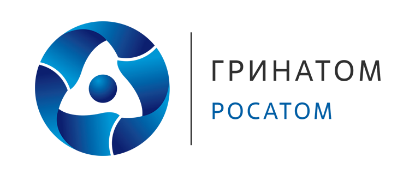 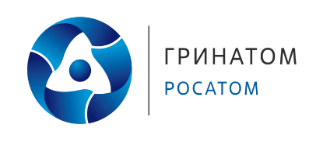 